Прохождение программы по предмету «Технология» в период реализации обучения с использованием дистанционныхтехнологий(30.03.2020-12.04.2020)5 класс. Технология6 класс .Технология7 класс. Технология8 класс. ТехнологияТЕСТЫ           1. Какие требования относятся к санитарно-гигиеническим?а) включайте и выключайте приборы сухими рукамиб) руки мойте с мыломв) перед включением электроприбора проверьте исправность2. Что относится к правилам безопасности работ:а) наденьте фартук и косынкуб) крышку кастрюли снимать прихваткой, от себя в сторонув) рукава одежды закатайте3. Кулинария – это:а) наука или искусствоб) помещениев) кафетерий4. Хлеб для бутербродов нарезают:а) 5ммб) 1смв) 2см5. Открытые бутерброды – это:а) продукт не виденб) продукт виден6. Простые бутерброды – это:а) используют один вид продуктаб) используют несколько видов продуктов7. Какие продукты богаты витаминами:а) овощиб) крупыв) мясо8. Приготовление блюда в большом количестве воды называется:а) тушениеб) жареньев) варка9. К видам первичной обработки овощей относится:а) сушкаб) чисткав) сортировкаг) промывание10. К горячим напиткам относятся:а) чайб) морсв) кисельг) какао11. Волокна растительного происхождения получают из:а) крапивыб) льнав) шерстиг) хлопка12. Долевая нить при растяжении:а) изменяет свою длинуб) не изменяет своей длины13. Процесс получения ткани из ниток путём их переплетения называется:а) прядениемб) ткачествомв) отделкой14. К гигиеническим свойствам тканей относятся:а) гигроскопичностьб) прочностьв ) пылеёмкость15. Ткань окрашенная в один цвет, называется:а) однотоннаяб) отбеленнаяв) гладкоокрашеннаяг) напечатанная16. Какие мерки записывают в половинном размере:а) Диб) Ств) Сб17.Откакой мерки зависит ширина нижней части фартука?________18. Мерки снимаю с ….стороны фигуры:а) правойв) левой19. Измерение мерки полуобхват талии выполняется:а) горизонтально сзади на уровне талии, между наиболее вдавленными точками на боковой поверхности туловища;б) горизонтально вокруг туловища на уровне талии;в) горизонтально вокруг туловища на уровне туловища при полном выдохе.20. Выкройка – это:а) чертёж на бумагеб) детали фартука из тканив) чертёж, вырезанный из бумаги21. Стрелка на выкройке означает:а) направление долевой нитиб) направление поперечной нити22. Напишите название элементов и узлов, через которые заправляется верхняя нить.23. В бытовой швейной машине имеются регуляторы:а) ширины стежкаб) длины стежкав) натяжения верхней нити24. При работе на швейной машине, что нужно сделать с волосами:а) волосы убрать под косынку; б) распустить
Тесты1.Выпишите все санитарно – гигиенические требования:а) руки мойте с мылом;б) проверьте исправность шнура перед выключением электроприбора;в) наденьте фартук;г) уберите волосы под головной убор;д) включайте и выключайте электроприборы сухими руками2. Какие продукты получают из молока?а) творогб) масло сливочноев) сметануг) кефирд) сырники3. Кисломолочными продуктами являются:а) молокоб) кефирв) мороженоег) сметана4. Каши можно варить:а) на молокеб) на водев) на киселег) на компоте5. Манную крупу вырабатывают из зерновой культуры:а) прособ) овёсв) пшеница6. Какие макаронные изделия вы отнесёте к трубчатым?а) вермишельб) макароныв) лапша7. Какие макаронные изделия варятся 12 – 15 минут?а) макароныб) вермишельв) лапша8. Макароны вырабатывают из:а) мелких сортов пшеницыб) средних сортов пшеницыв) твёрдых сортов пшеницы9. нарисовать символы ручная стирка разрешена при t не выше 40°С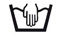  не отбеливать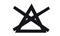  сухая чистка запрещена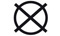  гладить при t не более 150°С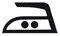  не гладить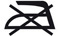 10. Что относится к ежедневной уборке:а) проветриваниеб) зарядкав) уборка постелиг) протирание пылид) чистка обувиж) влажная уборка пола в кухне11.Материалы и инструменты для вязания спицами:а) спицыб) крючокв) пряжаг) наперсток12. Нарисовать условные обозначения лицевой и изнаночной петель.13. Дать определение что такое «раппорт»14. Волокна растительного и животного происхождения относятся к волокнам:а) искусственным;б) синтетическим;в) натуральным;15. Природный цвет волокон шерсти бывает:а) белый;б) черный;в) оранжевый;г) коричневый;д) серый;16. К технологическим свойствам тканей относится:а) прочность;б) драпируемостьв) раздвижка нитей в ткани;г) усадка;д) осыпаемость;17. В бытовой швейной машине имеются регуляторы:а) длины стежка;б) ширина стежка;в) ширина зигзага;г) натяжения верхней нити;18. Обрыв верхней нити может произойти по причине:а) неправильного положения прижимной лапки;б) слишком большого натяжения верхней нити;в) неправильной заправки верхней нити;г) вставленного не до упора челночного устройства шпульного колпачка;19. При снятии мерок записывают полностью (не делят пополам) величины:а) Ди;б) Ст;в) Сб;г) Ог;д) Сш;20. Мерки снимают с ___________стороны фигуры.а) правой;б) левой;21. Снятие мерки «полуобхват талии» выполняется:а) горизонтально сзади на уровне талии, между наиболее вдавленными точками на боковой поверхности туловища;б) горизонтально вокруг туловища на уровне талии;в) горизонтально вокруг туловища на уровне талии на полном выдохе.22. Мерку Сб снимают:а) для определения длины пояса;б) для определения длины изделия;в) для определения ширины изделия;23. Установите соответствие между термином и его определением. Напишите возле цифры из левого столбца соответствующую ей букву из правого столбца.ТерминЗначение термина1. Шова) последовательный ряд стежков;2. Стежокб) расстояние между двумя проколами иглы3. Строчкав) последовательность стежков, выполненных для соединения деталей изделия друг с другом24. Стрелка на листе выкроек означает:а) направление долевой нити;б) направление поперечной нити;25. Раскрой- это:а) вырезание бумажных деталей швейного изделия, полученных в соответствии с чертежом;б) процесс получения тканевых деталей путем их вырезания из куска ткани;в) процесс получения тканевых деталей путем вырезания из куска ткани в соответствии с деталями выкройки и с учетом припуска на швы.26.Сметывание- это:а) временное соединение мелкой детали с крупной или не основной детали с основной стежками временного назначения;б) соединение двух деталей, примерно равных по величине, по намеченным линиям стежками временного назначения;в) закрепление подогнутого края детали, складок, вытачек, защипов стежками временного назначения.Тесты..1. Мороженую рыбу следует оттаивать:a) в теплой воде;б) в холодной воде;в) в микроволновой печи;г) в духовом шкафу;д) на столе при комнатной температуре?2. К мясным продуктам относятся:а) печеньб) сердцев) языкг) свининад) говядина3.Макароны при варке засыпают в кастрюлю:а) с холодной водойб) с горячей водойв) с теплой водойг) с кипящей водой4. К домашним видам заготовок относится:а) консервированиеб) варкав) компотг) вареньед) замораживание5. Комнатные растения по степени освещения разделяют на:6. При посадке комнатных растений на дно горшка кладут:а) камниб) галькув) керамзитг) песок7. Перечислить инструменты для вязания крючком8. Написать условные обозначения:а) воздушная петляб)полустолбикв) столбик без накидаг)столбик с накидом9. Поломка машинной иглы может произойти, если:а) игла имеет ржавый налетб) игла погнутав) игла вставлена в иглодержатель до упораг) игла вставлена в иглодержатель не до упорад) шпульный колпачок вставлен в челночное устройство не до упора10. Текстильные волокна делятся на натуральные и:а) растительныеб) минеральныев) химическиег) синтетическиед) искусственные11. Укажите цифрами в левом столбце правильную последовательность действий при начале работы на швейной машине с электрическим приводом.А. Опустить прижимную лапкуБ. Вставить шпульку в шпульной колпачокВ. Заправить верхнюю нитьГ. Вытянуть нижнюю нить наверх через отверстие в игольной пластинеД. Придерживая верхнюю и нижнюю нити левой рукой, сделать 2- 3 стежка, поворачивая на себя правой рукой маховое колесоЕ. Плавно нажать ногой на педаль для получения требуемой скорости шитьяЖ. Вставить шпульной колпачок в челночное устройство12. Юбки по конструкции бывают:а) прямыеб) клиньевыев) диагональныег) конические13. Размер женских юбок определяется:а) по обхвату шеиб) по обхвату грудив) по обхвату бедерг) по обхвату талиид) по росту14. При расчете суммы вытачек на юбке учитываются мерки:а) Сгб) Див) Стг) Сбд) Оп15. Прибавка- это:а) величина, необходимая при обработке изделия машинными швами, выраженная в сантиметрах и учитываемая при раскрое;б) Величина, прибавляемая к размеру мерки на свободное облегание одежды.16. Разутюжить- это:а) удалить замины на тканях и деталях изделия;б) отогнуть припуски шва на одну сторону и закрепить их в этом положении;в) уменьшить толщину шва, сгиба или края детали;г) разложить припуски шва на две стороны и закрепить их в этом положении.17.Перевод выкройки на ткань осуществляется при помощи:а) сметочных стежков;б) копировальных стежков;в) портновского мела;г) косых стежков;18. Ширина ткани- это:а) расстояние, равное длине уточной нити;б) расстояние от кромки до кромки;в) расстояние, равное длине основной нити.19. Направление долевой нити учитывают:а) для наиболее экономного раскроя ткани;б) чтобы избежать вытягивания изделия в процессе носки;в) чтобы изделие меньше сминалось.20. Укажите цифрами в левом столбце правильную последовательность технологических операций при раскрое швейного изделия:А. Сколоть ткань булавкамиБ. Разметить припуски на обработкуВ. Определить лицевую сторону тканиГ. Нанести контрольные линии и точкиД. Обвести детали по контуруЕ. Вырезать детали изделия из тканиЖ. Определить долевую нитьЗ. Приколоть крупные и мелкие деталиИ. Разложить крупные и мелкие детали21. Перечислите основные детали прямой юбки:а) пояс;б) карман;в) переднее полотнище;г) замок;д) заднее полотнище;22. К какой группе одежды относится юбка?а) плечеваяб) поясная;в) верхняя;23. Какое устройство используется при влажно- тепловой обработке:а) стиральная доска;б) гладильная доска;в) разделочная доска;Тесты1.Основным источником энергии в процессе жизнедеятельности человека являются:а)жирыб)белкив)витаминыг)углеводыд)минеральные соли2.Приготовление пищи в кипящей жидкости или в атмосфере водяного пара . Этот способ тепловой обработки называется _____________3.Источники снабжения организма человека углеводами:а) мясоб)рыбав)птицаг)овощид)фруктые)хлеб4.Установите соответствие действия минералов в организме человека:1. КальцийА. участвует в работе щитовидной железы2. ЖелезоБ. участвует в построении костной ткани3. ЙодВ. регулирует водный баланс4. НатрийГ. нормализует состав крови5.Картофельное пюре нельзя разбавлять ______________молоком, иначе оно приобретет серый цвета) холоднымб)горячимв)пастеризованным6.Если доходы превышают расходы, то бюджет считается:а) избыточнымб)сбалансированнымв)совокупнымг)дефицитным7.Бюджет семьи –это:8.Какова основная цель предпринимательской деятельности:9. Перечислите источники информации о товарах:10. Текстильные волокна делятся на натуральные и:а) растительныеб) минеральныев) химическиег) синтетическиед) искусственные11. Обрыв верхней нити может произойти по причине:а) неправильного положения прижимной лапки;б) слишком большого натяжения верхней нити;в) неправильной заправки верхней нити;г) вставленного не до упора челночного устройства шпульного колпачка;12.Винт в шпульном колпачке колпачке нужена) для регулирования натяжения верхней нитиб) для регулирования нижней нитив) для соединения деталей челнока в единое целое13. К швейным изделиям плечевой группы относится:а) юбка- брюкиб) сарафанв) платьев) комбинезонг) жилет14. При снятии в половинном размере записывается мерка:а) Сшб) Опв)С тг) Сбд) Ди15.Установите соответствие между названием мерки и ее условным обозначением. Напишите возле цифры из левого столбца соответствующую ей букву из правого столбца.Условные обозначения мерокНазвания мерок1.Сг IIа) Длина спины до талии2. Сбб) ширина спинки3. Опв) Полуобхват груди второй4. Дстг) Полуобхват талии5. Стд) Полуобхват бедер6. Шсе)Обхват плеча16.Для построения чертежа ночной сорочки необходимо снять мерки:а) Диб) Всв) Стг) СгПд) Сбе) Оп17.Снятие мерки СгП выполняется:а) горизонтально по линии бедер с учетом выступа животаб) спереди- выше грудных железв) спереди- горизонтально, по наиболее выступающим точкам грудных железг) от линии талии до 7-го шейного позвонка18. После выполнения машинной строчки концы нитей:а) выводят на изнаночную сторону и завязывают узелкомб) выводят на изнаночную сторону и закрепляют 3-4 ручными стежкамив) закрепляют обратным ходом швейной машины19. Контрольные линии на деталях кроя прокладывают стежками:а) сметочнымиб) копировальнымив) косыми20. При раскрое ткани пользуются ножницами:а) маникюрнымиб) садовымив) канцелярскимиг) портновскими21. Тесьма молния в женской одежде вшивается в ……….бокуа) правомб) левом22.Наиболее подходящими для изготовления ночной сорочки являются ткани:а) шерстяныеб) льняныев) хлопчатобумажныег) синтетическиед) искусственные